北京中大华远认证中心有限公司ZDHY PXB【2024】01号关于发布2024年度培训计划的通知各获证组织：为满足广大获证组织的培训需求，现发布《北京中大华远认证中心2024年度培训计划》（详见附件）。中心培训部将根据年度培训计划，通过中心微信公众号、中心网站、培训部QQ群等途径不定期发布具体培训项目的安排通知，各获证组织可根据实际需求选择相应的培训项目报班参加培训或由认证中心安排培训老师到企业进行培训。各获证组织如有其它定制培训需求，请致电培训部沟通相关事宜。联系方式：培训部联系电话：010-87983162培训部联系人：张乐 付瑶培训部E-mail：pxb@zdhy.net培训部QQ群：106623234中心网站：http://www.zdhy.net/特此通知。附件：《北京中大华远认证中心2024年度培训计划》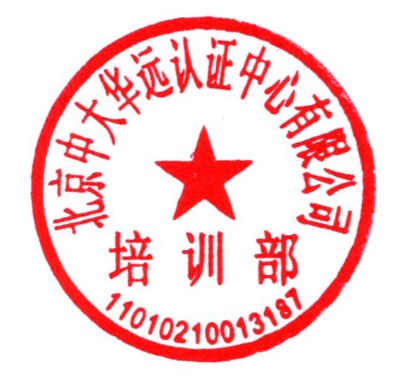 北京中大华远认证中心有限公司培训部2024年1日10日附件：北京中大华远认证中心2024年度培训计划类别培训项目培训时间培训内容培训对象备注质量管理体系类编号：A001千条线与一根针——多个管理体系的高效整合方法实践与演练每月开班每期3天预约报名1、管理体系的共性化要求；2、管理体系高效整合的思路与方法；     3、构建一体化内审，提升体系效率的方法；4、一体化内审实施技巧与方法演练。1、组织中高层管理人员、管理体系负责人2、组织内其他从事多体系管理工作的相关人员3、组织的内审员面授班与线上班同步招生质量管理体系类编号：A002质量管理体系培训每月开班每期2天预约报名1、质量管理基础； 2、ISO 19001:2015标准深化理解；3、文件化质量管理体系的完善与提升；4、工业产品生产单位落实质量安全主体责任监督管理规定与质量管理体系的融合5、管理体系整合1、组织中高层管理人员、管理体系负责人2、组织内其他从事质量管理工作的相关人员3、组织的内审员面授班与线上班同步招生质量管理体系类编号：A003质量安全员、质量总监培训每月开班每期2天预约报名1、《企业落实质量安全主体责任监督管理规定》重点内容解读及应对；2、质量总监、质量安全员的工作职责及管理要求；3、基于工业产品质量安全风险防控的动态管理机制如何建立；4、《规定》的落实措施，与质量管理体系对接的整合思路和方法；5、质量管理体系提升实践讲解；6、课堂研讨及答疑。1、各类生产企业管理人员/质量管理员、高层管理人员；2、企业管理者代表及质量负责人；3、企业落实质量安全主体责任监督管理规定涉及的质量安全总监、质量安全员等人员；4、质量管理体系推进部门相关人员、内审员。面授班与线上班同步招生质量管理体系类编号：A004质量管理体系成熟度评价标准内容及评价每月开班每期2天预约报名1、成熟度评价能为组织带来哪些益处；2、《组织质量管理体系成熟度评价指南》标准解读；3、质量管理体系成熟度评价的方法和步骤；4、成熟度评价如何与本行业、本组织的特点相结合；5、完善和提升质量成熟度的关注点6、质量管理体系基本原理和工具；7、示例与练习1、各类企事业单位中层管理者/高层管理人员；2、企业管理者代表及质量负责人；3、企业体系部门主管；4、质量管理体系推进部门相关人员、内审员骨干；5、企业二方审核管理人员6、其他管理人员、技术人员。面授班与线上班同步招生质量管理体系类编号：A005基于质量事件为基础的质量分析实务方法每月开班每期2天预约报名1.质量分析方法2.分层法与统计分析表法应用3.排列图和因果分析图法应用4.相关图分析法应用5.质量成本分析法应用案例1.组织中高层管理人员；2.组织内其他从事质量管理工作及生产管理的相关人员面授班与线上班同步招生环境管理体系类编号：B001完善环境管理风险及环境合规性管理方法每月开班每期2天预约报名1、环境因素的概念和类型；2、环境管理风险来源及识别；3、重要环境因素的控制及针对性应对措施；4、环境污染紧急情况的风险控制。1、组织中高层管理人员、管理体系负责人2、组织内其他从事环境管理工作的相关人员3、组织的内审员面授班与线上班同步招生环境管理体系类编号：B002环境管理体系提升、深化培训每月开班每期2天预约报名1、环境管理基础；2、环境保护法规的结构框架及条款理解；3、ISO 14001-2015标准深入理解；4、文件化环境管理体系的完善与提升；5、管理体系的整合。1、组织中高层管理人员、管理体系负责人2、组织内其他从事环境管理工作的相关人员3、组织的内审员面授班与线上班同步招生环境管理体系类编号：B003环境污染治理技术与实训每月开班每期2天预约报名1、环境污染源的识别与控制手段；2、环境污染治理设施的管理；3、环境污染治理技术理论；4、环境污染源治理实路。1、组织中高层管理人员、管理体系负责人2、组织内其他从事环境管理工作的相关人员3、组织的内审员面授班与线上班同步招生食品安全类编号：C001食品安全管理员、食品安全总监培训每月开班每期2天预约报名1、食品安全相关法规和标准2、食品生产企业、食品经营企业运行模式解析3、食品安全危害分析与控制措施4、“食品安全员”工作方法与技巧1、高校食品相关专业学生2、食品企业食品安全控制岗位人员3、食品企业内部审核员面授班与线上班同步招生食品安全类编号：C002食品生产企业现场管理每月开班每期2天预约报名1、食品生产企业现场管理相关法律法规、标准等规范性要求；2、食品生产企业现场管理的要点和良好实践；3、食品生产企业现场管理的典型问题分析。1、食品生产企业中高层管理人员、管理体系负责人2、食品生产企业食品安全小组/HACCP小组成员、其他从事食品安全管理工作的相关人员3、食品生产企业内审员面授班与线上班同步招生食品安全类编号：C003新版（2023）乳制品良好生产规范 转化每月开班每期3天预约报名1、GB 12693-2023乳制品良好生产规范变化分析；2、乳制品生产许可证细则讲解；3、HACCP七项原理的深入理解；4、HACCP/GMP有效性提升策略5、应用HACCP/GMP提升质量食品安全1、食品及食品相关产品生产、运输、储存、销售企业高层管理人员、管理体系负责人2、组织食品安全小组成员、其他从事食品安全管理工作的相关人员3、组织的内审员面授班与线上班同步招生食品安全类编号：C004食品标签标识审查技能培训每月开班每期2天预约报名1、结合案例讲解《GB 7718-2011 食品安全国家标准 预包装食品标签通则》要求;2、结合案例讲解《GB 28050-2011 食品安全国家标准 预包装食品营养标签通则》要求;3、《GB 23350-2021 限制商品过度包装要求 食品和化妆品》讲解,（国家相关执法部门即将于2023年开展检查）；4、食品标签标识易发生的问题及典型案例分析；5、课堂研讨及答疑。1、各类食品生产、经营企业产品包装设计人员2、食品标签管理3、食品标签审查人员等；面授班与线上班同步招生职业健康安全管理体系类编号：D001生产经营单位安全生产主体责任风险应对及生产隐患管理实践每月开班每期1天预约报名1.《安全生产法》法规风险解读2.生产经营单位安全主体责任及责任清单 ；3.生产经营单位安全生产主体责任及责任追究；4.现代企业安全生产管理理论；5.国内外先进职业健康安全生产管理理念；6.工贸行业岗位危险源辨识与风险管控及重大安全生产隐患管理实践。1、企业主要负责人和分管负责人2、车间（科室）主任及以上领导干部3、安全管理人员面授班与线上班同步招生职业健康安全管理体系类编号：D002工贸行业典型案例及管理实践每月开班每期2天预约报名1.现场安全管理的主要内容2.工贸行业电气安全管理实践；3.工贸行业消防安全管理实践；4.工贸行业特殊作业安全管理实践；5.工贸行业危险化学品安全管理实践；6.工贸行业粉尘防爆安全管理实践；7.工贸行业特种设备安全管理实践。1、企业主要负责人和分管负责人2、车间（科室）主任及以上领导干部3、安全管理人员面授班与线上班同步招生职业健康安全管理体系类编号：D003危险源辨识与风险控制每月开班每期2天预约报名1、危险源的概念和类型；2、危险源辨识与职业健康安全风险的评价；3、职业健康安全风险的控制；4、 职业健康安全紧急情况的识别和应对。 1、组织中高层管理人员、管理体系负责人2、组织内其他从事职业健康安全管理工作的相关人员3、组织的内审员面授班与线上班同步招生职业健康安全管理体系类编号：D004应急预案的编制与评审每月开班每期2天预约报名1、《应急预案管理办法》法规解读；2、企业应急预案的编制原理与技巧；3、应急预案管理流程梳理；4、企业环保、安全生产应急预案编制方法；5、企业应急预案评审与备案；6、突发事件的处置原则与方法；7、应急预案实施与动态管理。1、组织中高层管理人员、管理体系负责人2、组织内其他从事职业健康安全管理工作的相关人员3、组织的内审员4、组织中安全生产管理员面授班与线上班同步招生能源管理体系类编号：E001能源管理实战每月开班每期3天预约报名1、双碳双控形势下能源管理政策风险和法规要求；2、能源管理体系的建立思路和导入；3、能源评审深化的思路方法和实践案例；4、能源绩效参数、能源基准、目标的科学设立和考核统计；5、能源数据收集系统的建立及分析实践；6、主要用能经济运行准则的建立和实践；7、改进能源绩效的途径和方法；1、组织中高层管理人员、管理体系负责人2、组织内其他从事能源管理的相关人员3、组织的内审员面授班与线上班同步招生绿色产品类编号：F001绿色产品每月开班每期3天预约报名1、绿色产品认证的意义和作用；2、绿色产品认证条件、程序；3、绿色产品认证标准解读；4、绿色产品认证工厂保证能力建立要求1、组织中高层管理人员2、管理体系负责人3、组织内其他从事产品认证管理的相关人员4、组织的内审员面授班与线上班同步招生信息安全/信息技术类编号：G001新版（2022版）信息安全管理体系培训每月开班每期3天预约报名1、建立信息安全管理体系的作用与价值；2、信息管理体系的适用范围；3、各类企业信息安全管理体系实施关键点；4、ISO27001:2022标准条款及附录A解读；5、新标准的核心要点实施方法。1、组织中高层管理人员、管理体系负责人；2、组织内其他从事信息安全、信息系统管理的相关人员；3、组织的内审员。面授班与线上班同步招生信息安全/信息技术类编号：G002信息安全管理体系考前实战班班（对社会招生）考前1个月开班每期3天预约报名1、ISO27001:2022标准疑难条款解读；2、风险识别及评估的过程解析；3、93项控制措施的技术应用；4、高频考点、知识点串讲；5、历届统考真题解析。1、组织中体系主管部门人员；2、希望成为外审员的人员；3、组织的内审员。面授班与线上班同步招生信息安全/信息技术类编号：G003信息技术服务管理体系考前实战班（对社会招生）考前1个月开班每期3天预约报名1、ISO20000-1:2018版标准条款解读；2、信息技术服务管理体系在IT企业中的应用；3、考试高频考点、知识点梳理串讲；4、历届统考真题解析；1、组织中提供研发、运维服务职能的部门或人员；2、希望成为外审员的人员；3、组织的内审员。面授班与线上班同步招生综合管理类编号：H001过程潜在失效模式及后果分析（PFMEA）&设计潜在失效模式及后果分析（DFMEA）每月开班每期3天预约报名1、过程潜在失效模式及后果分析（PFMEA）；2、PFEMA分析表格的应用；3、设计潜在过程失效模式及后果分析（DFEMA)；4、DFEMA分析表格的应用；5、案例分析和实战训练。1.组织中高层管理人员；2.组织内从事过程控制及设计开发工作的相关人员；面授班与线上班同步招生综合管理类编号：H002新发展理念下的”碳达峰“、“碳中和”专题培训不定期开班当前双碳工作和绿色转型关系到各行各业的发展，很多行业对这方面的知识有迫切需求。本课程通过传播“双碳”知识，推动企业优势与能源、交通、农业、材料、卫生、生物、食品、日化、建筑等多个行业深度融合，构建碳中和技术体系。1、重点排放单位的相关碳管理人员与技术人员、2、金融机构、高校、科研单位、节能技术服务公司等相关人员面授班与线上班同步招生综合管理类编号：H003生产部门的绩效考核与成本管理每月开班每期2天预约报名1、系统化的绩效管理思路与方法的选择；2、绩效管理的关注点和盲区；  3、绩效管理案例分析和实战训练。1、生产部门绩效考核方式；4、生产部门绩效考核方法和指标的设定；5、生产部门的成本控制关键点；6、成本控制条件7、成本控制方法多样化8、成本管理开展方法9、成本管理缺陷及改善10、案例分析和实战训练。1.组织中高层管理人员；2.组织内生产部门从事绩效考核及成本管理工作的相关人员； 面授班与线上班同步招生综合管理类编号：H004产品商业模式分析与方法实践不定期开班产品与业务板块的商业模式决定企业利润和产品利润，清晰有效并且不断优化的商业模式，能够充分把握机会、优化资源利用、打通渠道通路、明确价值主张，实现价值的充分释放。通过7节主题课程讲授和图表式现场演练，掌握现有产品商业模式分析、内外部环境市场分析、产业链分析、价值贡献分析、竞争实力分析、资源分析、市场“泄漏”分析等内容，最终掌握基于用户角度产品的商业模式分析方法。1、企业经营和业务方面的中高层管理者2、营销负责人3、产品经理面授班与线上班同步招生综合管理类编号：H005《合规管理指引》文件解读及实务操作每月开班每期2天预约报名随着国务院国资委《中央企业合规管理指引（试行）》以及各个省市国资委发布的本地国有企业合规建设，合规管理的内容引起普遍关注，如何更好的在企业开展合规管理工作？本课程就合规管理指引的内容要求、企业对标建设的实务操作、合规管理指引的落实、检查要点和应对等内容进行讲授，帮助企业按照合规管理指引文件要求落地实施。1、企业的高层管理者2、法务、内控、审计人员面授班与线上班同步招生综合管理类编号：H006风险管理——风险识别分析评价方法每月开班每期2天预约报名1、风险管理的基本知识（术语和定义、管理原则和框架、风险类型）；2、风险的识别和分析方法；3、风险评价工具的选择与应用；4、风险管理案例分析。1、组织中高层管理人员2、组织内其他从事风控工作的相关人员面授班与线上班同步招生综合管理类编号：H007“管理创造效益”——管理心理学在经营中的有效应用每月开班每期2天预约报名人是创造价值的主体，管理的核心问题是人员的管理，人是有思想的，通过心理学一些规律，应用于管理中，可以提高管理活动的成效1、管理过程中的心理现象揭秘2、管理过程中的心理活动规律揭秘3、有效利用心理效应改善管理的方法和技巧4、管理创造效益1、组织高层管理人员2、组织内各级管理人员面授班与线上班同步招生综合管理类编号：H008“不一样的内审员”——管理体系内审员技能提升培训每月开班每期2天预约报名为什么内审员工作没有达到管理层的预期？为什么内审员不能够很好的发现问题、分析问题、解决问题？为什么内审流于形式？本课程将通过讲授、演练与交流讨论、案例分析，对内部审核技巧、审核方法、审核思路、审核思想的综合应用、审核过程常见问题、审核结果的分析和应用等进行培训，解决内审员不知道怎样干和怎样能干好的问题。具有一定管理体系内部审核经验的内审员面授班与线上班同步招生